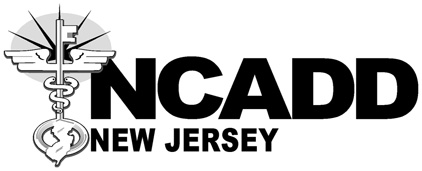 WFNJ SAI/BHIPlease note that the following clients have been transferred to a new WFNJ SAI/BHI Care Coordinator.  Please utilize the contact information below for all Continued Service Reviews (CSR), requests for additional pre-authorizations, or other client updates, questions or concerns.  WFNJ#Client Name (First Name, Last Initial)CSR Due DateNew Care CoordinatorNew CC PhoneNew CC Email